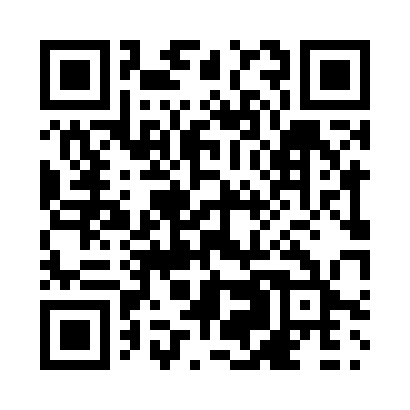 Prayer times for Paudash, Ontario, CanadaMon 1 Jul 2024 - Wed 31 Jul 2024High Latitude Method: Angle Based RulePrayer Calculation Method: Islamic Society of North AmericaAsar Calculation Method: HanafiPrayer times provided by https://www.salahtimes.comDateDayFajrSunriseDhuhrAsrMaghribIsha1Mon3:345:291:166:389:0210:572Tue3:355:301:166:389:0210:573Wed3:365:311:166:389:0210:564Thu3:375:311:166:389:0110:555Fri3:385:321:176:389:0110:556Sat3:395:331:176:379:0110:547Sun3:405:331:176:379:0010:538Mon3:425:341:176:379:0010:529Tue3:435:351:176:378:5910:5110Wed3:445:361:176:378:5910:5011Thu3:455:371:186:368:5810:4912Fri3:475:371:186:368:5710:4813Sat3:485:381:186:368:5710:4714Sun3:505:391:186:368:5610:4515Mon3:515:401:186:358:5510:4416Tue3:535:411:186:358:5510:4317Wed3:545:421:186:348:5410:4118Thu3:565:431:186:348:5310:4019Fri3:575:441:186:348:5210:3920Sat3:595:451:186:338:5110:3721Sun4:005:461:186:338:5010:3622Mon4:025:471:186:328:4910:3423Tue4:045:481:186:318:4810:3224Wed4:055:491:186:318:4710:3125Thu4:075:501:186:308:4610:2926Fri4:085:511:186:308:4510:2727Sat4:105:521:186:298:4410:2628Sun4:125:531:186:288:4310:2429Mon4:135:551:186:288:4210:2230Tue4:155:561:186:278:4010:2031Wed4:175:571:186:268:3910:19